МИНИСТЕРСТВО ОБРАЗОВАНИЯ, НАУКИ И МОЛОДЕЖНОЙ ПОЛИТИКИКРАСНОДАРСКОГО КРАЯПРИКАЗот 25 августа 2022 г. N 1987ОБ УТВЕРЖДЕНИИ НА 2022 ГОД ФОРМЫПРЕДЛОЖЕНИЯ НА ПРЕДОСТАВЛЕНИЕ ГРАНТОВ В ФОРМЕ СУБСИДИЙНЕКОММЕРЧЕСКИМ ОРГАНИЗАЦИЯМ, НЕ ЯВЛЯЮЩИМСЯ КАЗЕННЫМИУЧРЕЖДЕНИЯМИ, В ЦЕЛЯХ РЕАЛИЗАЦИИ ЛУЧШИХ ПРАКТИК ПОДДЕРЖКИДОБРОВОЛЬЧЕСТВА (ВОЛОНТЕРСТВА), В РАМКАХ РЕАЛИЗАЦИИМЕРОПРИЯТИЙ РЕГИОНАЛЬНОГО ПРОЕКТА "СОЦИАЛЬНАЯ АКТИВНОСТЬ"В соответствии с Порядком предоставления грантов в форме субсидий юридическим лицам, индивидуальным предпринимателям в рамках реализации мероприятий государственной программы Краснодарского края "Развитие образования", утвержденной постановлением главы администрации (губернатора) Краснодарского края от 5 октября 2015 г. N 939, приказываю:1. Утвердить на 2022 год форму предложения на предоставление грантов в форме субсидий некоммерческим организациям, не являющимся казенными учреждениями, в целях реализации лучших практик поддержки добровольчества (волонтерства), в рамках реализации мероприятий регионального проекта "Социальная активность" согласно приложению к настоящему приказу.2. Отделу правового обеспечения, государственной службы и кадров (Денисовой О.Г.):обеспечить размещение (опубликование) настоящего приказа в информационно-телекоммуникационной сети "Интернет" на официальном сайте администрации Краснодарского края и направление на официальный интернет-портал правовой информации (www.pravo.gov.ru);в 7-дневный срок после принятия настоящего приказа направить его копию в Управление Министерства юстиции Российской Федерации по Краснодарскому краю.3. Контроль за выполнением настоящего приказа возложить на заместителя министра образования, науки и молодежной политики Краснодарского края Урайкина С.Е.4. Приказ вступает в силу на следующий день после его официального опубликования.МинистрЕ.В.ВОРОБЬЕВАПриложениеУтвержденоприказомминистерства образования, наукии молодежной политикиКраснодарского краяот 25 августа 2022 г. N 1987Начальник управлениямолодежной политикиА.А.ХОЛОПИК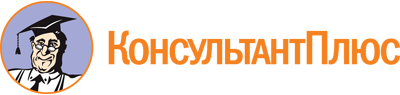 Приказ Министерства образования, науки и молодежной политики Краснодарского края от 25.08.2022 N 1987
"Об утверждении на 2022 год формы предложения на предоставление грантов в форме субсидий некоммерческим организациям, не являющимся казенными учреждениями, в целях реализации лучших практик поддержки добровольчества (волонтерства), в рамках реализации мероприятий регионального проекта "Социальная активность"Документ предоставлен КонсультантПлюс

www.consultant.ru

Дата сохранения: 10.11.2022
 ФОРМАПРЕДЛОЖЕНИЕна предоставление грантов в форме субсидийнекоммерческим организациям, не являющимся казенными учреждениями, в целях реализации лучших практик поддержки добровольчества (волонтерства), в рамках реализации мероприятий регионального проекта "Социальная активность"Прошу принять пакет документов для участия в отборе на предоставление грантов в форме субсидий некоммерческим организациям, не являющимся казенными учреждениями, в целях реализации лучших практик поддержки добровольчества (волонтерства), в рамках реализации мероприятий регионального проекта "Социальная активность".Сообщаю следующие сведения:N п/пНаименование показателяЗначение показателя123Полное наименование некоммерческой организации, реализующей практику поддержки добровольчества (волонтерства)Юридический адрес организации, телефон/факс, адрес электронной почтыИННРасчетный счетНаименование банкаОКТМОБИККППОКОПФОКПООКВЭДНаименование практики поддержки добровольчества (волонтерства) в соответствии с Заявкой на участие во Всероссийском конкурсе лучших региональных практик поддержки волонтерства "Регион добрых дел"Размер гранта на реализацию практики поддержки добровольчества (волонтерства), в соответствии с Заявкой на участие во Всероссийском конкурсе лучших региональных практик поддержки волонтерства "Регион добрых дел"Настоящим подтверждаю, что по состоянию на дату размещения объявления о проведении отбора организация является юридическим лицом, не находится в процессе ликвидации, реорганизации (за исключением реорганизации в форме присоединения к юридическому лицу, являющемуся участником отбора, другого юридического лица), в отношении нее не введена процедура банкротства, ее деятельность не приостановлена в порядке, предусмотренном законодательством Российской Федерации.Настоящим подтверждаю согласие на публикацию (размещение) в информационно-телекоммуникационной сети "Интернет" информации об организации, о подаваемом предложении, иной информации об организации, связанной с соответствующим отбором.К настоящему предложению прилагаются следующие документы:Настоящим подтверждаю, что по состоянию на дату размещения объявления о проведении отбора организация является юридическим лицом, не находится в процессе ликвидации, реорганизации (за исключением реорганизации в форме присоединения к юридическому лицу, являющемуся участником отбора, другого юридического лица), в отношении нее не введена процедура банкротства, ее деятельность не приостановлена в порядке, предусмотренном законодательством Российской Федерации.Настоящим подтверждаю согласие на публикацию (размещение) в информационно-телекоммуникационной сети "Интернет" информации об организации, о подаваемом предложении, иной информации об организации, связанной с соответствующим отбором.К настоящему предложению прилагаются следующие документы:Настоящим подтверждаю, что по состоянию на дату размещения объявления о проведении отбора организация является юридическим лицом, не находится в процессе ликвидации, реорганизации (за исключением реорганизации в форме присоединения к юридическому лицу, являющемуся участником отбора, другого юридического лица), в отношении нее не введена процедура банкротства, ее деятельность не приостановлена в порядке, предусмотренном законодательством Российской Федерации.Настоящим подтверждаю согласие на публикацию (размещение) в информационно-телекоммуникационной сети "Интернет" информации об организации, о подаваемом предложении, иной информации об организации, связанной с соответствующим отбором.К настоящему предложению прилагаются следующие документы:Настоящим подтверждаю, что по состоянию на дату размещения объявления о проведении отбора организация является юридическим лицом, не находится в процессе ликвидации, реорганизации (за исключением реорганизации в форме присоединения к юридическому лицу, являющемуся участником отбора, другого юридического лица), в отношении нее не введена процедура банкротства, ее деятельность не приостановлена в порядке, предусмотренном законодательством Российской Федерации.Настоящим подтверждаю согласие на публикацию (размещение) в информационно-телекоммуникационной сети "Интернет" информации об организации, о подаваемом предложении, иной информации об организации, связанной с соответствующим отбором.К настоящему предложению прилагаются следующие документы:Настоящим подтверждаю, что по состоянию на дату размещения объявления о проведении отбора организация является юридическим лицом, не находится в процессе ликвидации, реорганизации (за исключением реорганизации в форме присоединения к юридическому лицу, являющемуся участником отбора, другого юридического лица), в отношении нее не введена процедура банкротства, ее деятельность не приостановлена в порядке, предусмотренном законодательством Российской Федерации.Настоящим подтверждаю согласие на публикацию (размещение) в информационно-телекоммуникационной сети "Интернет" информации об организации, о подаваемом предложении, иной информации об организации, связанной с соответствующим отбором.К настоящему предложению прилагаются следующие документы:1)на ___ л. в ___ экз.;2)на ___ л. в ___ экз.;3)на ___ л. в ___ экз.Руководительнекоммерческой организации(уполномоченное лицо)Руководительнекоммерческой организации(уполномоченное лицо)(подпись)(инициалы, фамилия)Документы сдал "___"_____ 20_ г.Документы сдал "___"_____ 20_ г.(Ф.И.О.)(подпись)